Personal Data:Date of birth:      07th march 1979 Place of birth:     Mumbai, India.Citizen:                 IndianMarital Status:   MarriedProfessional Experience:Company: AL-RAHA GROUP OF TECHNICAL SERVICE, LTD.Type of Activity: Have a good experience in servicing and maintenance in Plant & Equipment department, Such as Repairing Air Base Ground supporting equipment, Light vehicles, Heavy duty cranes, Wheel loader, Back loader, Oshkosh fire truck and forklifts overhaul engines like DETROIT, PERKINS, CUMMINS, FORD and CATERPILLER. Troubleshooting of mechanical, electrical and hydraulics. Also order new parts.Period: From:   29th October 2013  To: Till Date.Position:  Mechanical Engineer Supervisor.Responsibilities: Review and analyze weekly maintenance plan, i.e., schedules, machinery usage and repairs, and maintenance backlogs and manning issues, in order to ensure that proper maintenance is carried out. The typical day-to-day responsibility of maintenance includes repairing, troubleshooting problems, conducting the inspection. Administration, scheduling maintenance, emergency repairs and maintaining the record of maintenance activities. Prepare daily and weekly activity report. Provide hands-on guidance and leadership to all staff.Company: ABDULLA NASS & PARTNERS CO.LTD.Type of Activity: Repairing heavy-duty equipment overhaul engines, Troubleshooting of mechanical, electrical, hydraulics, Auto A/c system & Order new spare parts.Period:     From: 05th November 2011  To: 11th march 2013.Position:  Mechanical Engineer. (Heavy duty cranes & equipment)Types of Equipment:-  (LIEBHERR, TEREX, KOBELCO, XCMG, TADANO, JLG,Ford) heavy lifting cranes & man lift. MACK Trucks, Inc. - heavy-duty off-road trucks, tractor trailers; VOLVO Construction Equipment & VOLVO Trucks - heavy-duty off-road trucks, mixer trucks, tractor trailers;Responsibilities:1. Conduct and review daily physical inspection, monitoring and controlling of equipment and machines used for the operation to ensure safety procedures are carried out.2. Conduct and review daily services and organizing backlogs for machinery repair/maintenance and spare parts to ensure machinery availability operations and production department requirements.3. Conduct, review and analyze a fault diagnostic for all repairs and maintenance and develop systems.4. Provide technical instructional support to national staff & nonstaff for relevant maintenance activities as a guidance to ensure all works comply with the international standard, completed in a safe manner, within budget, and on schedule.5. Perform daily reporting of assigned equipment repair and maintenance activities to ensure that status of equipment is up to date and that the backlog of equipment repairs/maintenance is not delayed.6. Review and analyze weekly maintenance plan, i.e., schedules, machinery usage and repairs, and maintenance backlogs and manning issues, in order to ensure that proper maintenance is carried out.7. Plan, perform and control a monthly machinery review including reviews of safety and machinery availability to reach targets.8. Train, develop, coach, and motivate mechanics to an acceptable high standard to enhance their skill, knowledge, and capability and develop written program to transfer knowledge and technology to the national employee to improve the national employee's capabilities so that there would be less need for expatriate expertise.9. Guide, monitor, and control the implementation of safety standards and procedures within the work area to minimize accident and damage.Reason for leaving Abdulla Nass & partners Ltd:I was satisfied with the company that I have been work for. But there are some a few reasons why I decided to change my company. I am looking for another workplace and willing to join any well know company which may offer me a good job with good work conditions as well. I would like to Gather a long work experience at any company which will be satisfied with my performance and the company which for I will be useful.Company: EJAR CRANES & EQUIPMENTS (QATAR) LLC.Type of Activity:  Repairing heavy-duty equipment overhaul engines, Troubleshooting of mechanical, electrical, hydraulics, A/c system & Ordering new spare parts.Types of Equipment:  (LIEBHERR, TEREX, KOBELCO, XCMG, TADANO, JLG) heavy lifting cranes & man lift.Period:  From:   03rd November 2008  To: 03rd March 2011.Position:            Mechanical Engineer .Responsibilities: Oversee the day to day program and activities of the workshop.Responsible for the safekeeping of vehicles in the workshop.Ensure that regular preventive maintenance is done on all company vehicle and mobile equipment.Ensure that repairs and services on company vehicles and mobile equipment are attended immediately.Responsible for sourcing of vehicle parts locally and ensure proper procedures in purchasing of parts are followed.Responsible for directing, managing, coaching and handling of workshop staff.Ensures all repaired and finished servicing of Fleet/ Heavy Mobile Equipment will be drive test prior to turn-over to the Plants.Identify problems and opportunities for improvements and recommend solutions.Provide hands-on guidance and leadership to all staff.Prepare daily and weekly activity report.Reason of leaving Ejar cranes & equipment LLC:Our company finished the contract with (CCIC) in Ras Laffan oil and gas Industry Qatar and not found some big job so I decided to resign my job.Company: ESSAR CONSTRUCTION LIMITED.Type of Activity: Maintenance construction equipment.Period:  From:   01st June 2006  To: 31th January 2008.Position:  ASSITANT MANAGER.Responsibilities: Handle all the repairing of construction equipment also handles paperwork of warehouse and also order spare parts for equipment. Reason of leaving Essar construction limited: I was looking for a good job with good work conditions.Everybody would like to have a good job with sufficient salary package.Company:   ASSET AUTO INDIA PVT. LTD.Type of Activity:   keeping maintain Mahindra vehicles,   Period:  From:   03rd February 2002  To: 10th February 2006.Position:  ASSITANT MANAGER.Responsibilities:Customer Handling, Warranty analysis, Final Inspection, Technical support to dealer manpower, All types of event organizer at a dealership, like local customer meet, Free Service camp, Capable of creating technical. The reason for leaving Asset Auto India Pvt. Ltd:I have resigned from Asset Auto India Pvt. Ltd. and found a new job at Maintenance construction equipment.Education:  Bachelor Engineering In Mechanical from Sarva Shiksha Parishad Institute of Engineering Maharashtra India in Year 2005.HSC from Sarva Shiksha Parishad Maharashtra in the year 2001.Driving License:   A valid license of a kingdom of Saudi Arabia. Computer skills:  Software: Internet Explorer, Windows XP, MS Word, MS Excel,MS Outlook, MS PowerPoint, (SAP) System Application Program.Languages:  English.Trainings:Safety DrivingElementary first aidPersonal survival techniquesFire prevention and fire fightingPersonal safety & social responsibilityInterests:Sport,Travelling,Playing indoor game.First Name of Application CV No: 1672938Whatsapp Mobile: +971504753686 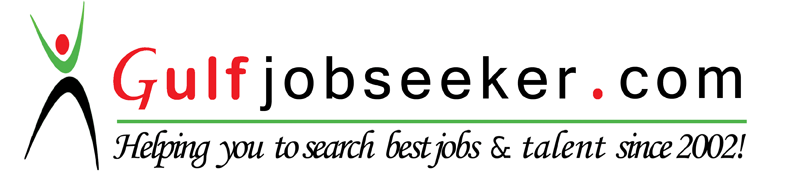 